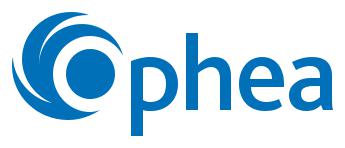 Activity/Running Log Tracking SheetThe following organizer can support students in organizing their learning during the Gather and Organize component.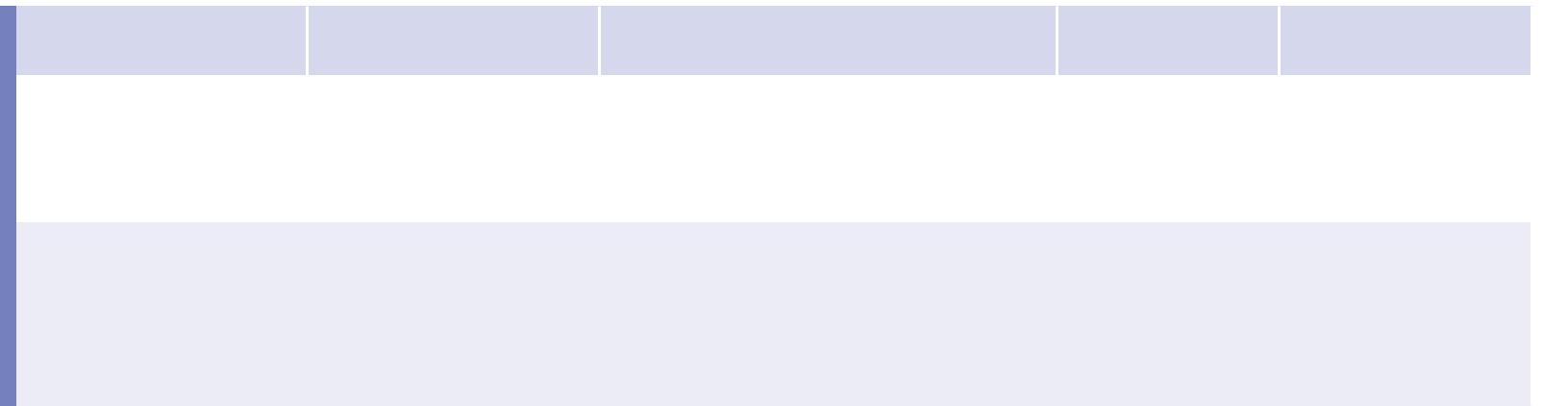 Comments/Relection (Physical feeling, emotion, thoughts about results, etc.)Comments/Relection (Physical feeling, emotion, thoughts about results, etc.)Comments/Relection (Physical feeling, emotion, thoughts about results, etc.)Comments/Relection (Physical feeling, emotion, thoughts about results, etc.)Adapted from Lawlor (2015a).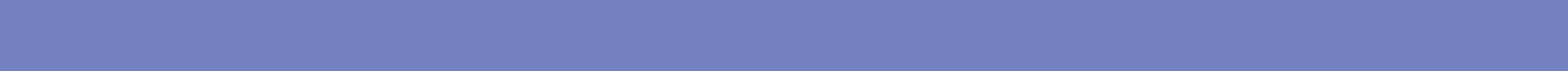 Ophea | 2016 | Inquiry-Based Learning in Health and Physical EducationDate:Time:Hours slept last night:Hours slept last night:Hours slept last night:Steps:Distance:Intensity of effort:Intensity of effort:I’m feeling ...Heart Rate:Resting: ____ bpmfantasticgoodtiredActive: ______ bpmmaxhardmediumeasyotherRecovery: ___ bpmDate:Time:Hours slept last night:Hours slept last night:Hours slept last night:Steps:Distance:Intensity of effort:Intensity of effort:I’m feeling ...Heart Rate:Resting: ____ bpmfantasticgoodtiredActive: ______ bpmmaxhardmediumeasyotherRecovery: ___ bpmDate:Time:Hours slept last night:Hours slept last night:Hours slept last night:Steps:Distance:Intensity of effort:Intensity of effort:I’m feeling ...Heart Rate:Resting: ____ bpmfantasticgoodtiredActive: ______ bpmmaxhardmediumeasyotherRecovery: ___ bpmDate:Time:Hours slept last night:Hours slept last night:Hours slept last night:Steps:Distance:Intensity of effort:Intensity of effort:I’m feeling ...Heart Rate:Resting: ____ bpmfantasticgoodtiredActive: ______ bpmmaxhardmediumeasyotherRecovery: ___ bpm